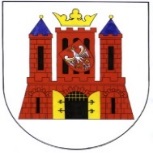 BURMISTRZ MIASTA GUBINA OGŁASZAI przetarg ustny nieograniczony na sprzedaż nieruchomości gruntowych z przeznaczeniem pod budownictwo mieszkaniowe oraz mieszkaniowo-usługowe.Nieruchomości stanowią własność Gminy Gubin o statusie miejskim.1.Dla. nieruchomości poz. 1-6 Sąd Rejonowy w Krośnie Odrzańskim VI Zamiejscowy Wydział Ksiąg Wieczystych w Gubinie prowadzi księgę wieczystą nr ZG2K/00008229/6.Nieruchomości są wolne od obciążeń i zobowiązań.2. Dla. nieruchomości poz. 7 Sąd Rejonowy w Krośnie Odrzańskim VI Zamiejscowy Wydział Ksiąg Wieczystych w Gubinie prowadzi księgę wieczystą nr ZG2K/00012411/0.Nieruchomości są wolne od obciążeń i zobowiązań. Przez nieruchomość przebiega przyłącze wodociągowe i kanalizacyjne, w związku z powyższym wzdłuż przewodów należy pozostawić teren wolny od zabudowy trwałym urządzeniem i wolny od umieszczenia nasadzeń bezpośrednio nad miejscem ułożenia urządzeń. Nabywca będzie zobowiązany do udostępnienia terenu  w celu konserwacji lub usunięcia zaistniałych awarii sieci. W przypadku związanych z tym faktem ewentualnych kolizji projektowych nabywca przeniesie istniejące przyłącza na własny koszt, po uprzednim dokonaniu wymaganych uzgodnień i uzyskaniu przewidzianych prawem pozwoleń.Przetarg odbędzie się dnia  10 marca 2022 r. o godz. 11:00 w sali narad Urzędu Miejskiego w Gubinie ul. Piastowska 24.Wadium w pieniądzu, w wysokości 10% ceny wywoławczej, należy wpłacić najpóźniej do dnia 7 marca 2022 r. na konto PKO BP S.A. o/Zielona Góra nr  13 1020 5402 0000 0502 0027 8747 
(w tytule wpłaty wskazać nieruchomość, której dotyczy).Za datę wniesienia wadium uważa się datę wpływu środków pieniężnych na rachunek Urzędu Miejskiego w Gubinie. W przypadku regulowania wadium za pośrednictwem poczty lub banków wpłaty należy dokonać z takim wyprzedzeniem, aby wyżej wymieniona kwota wadium wpłynęła na konto sprzedającego w określonym w ogłoszeniu terminie. Za uczestnika przetargu uznaje się osobę dokonującą wpłatę wadium, tj. właściciela konta bankowego bądź pełnomocnika tego konta, z którego dokonano wpłaty wadium lub osobę wskazaną jako wpłacający w tytule wpłaty wadium.Niezależnie od podanych informacji, nabywca odpowiada za samodzielne zapoznanie się ze stanem prawnym i faktycznym nieruchomości oraz jej aktualnym sposobem zagospodarowania, jej parametrami oraz możliwością zagospodarowania. Rozpoznanie wszelkich warunków faktycznych i prawnych niezbędnych do realizacji planowanej inwestycji, leży w całości po stronie nabywcy i stanowi obszar jego ryzyka.Uczestnicy przetargu zobowiązani będą przed przystąpieniem do przetargu do złożenia komisji pisemnego oświadczenia o zapoznaniu się ze stanem prawnym i faktycznym nieruchomości oraz warunkami przetargu i przyjęciu ich bez zastrzeżeń, pod rygorem niedopuszczenia tych osób do przetargu.Zbycie nieruchomości odbywa się w stanie istniejącego uzbrojenia terenu. Istnieje ewentualność istnienia w granicach działki innych podziemnych, niezewidencjonowanych uzbrojeń technicznych terenu. Nabywca winien dokonać identyfikacji sieci we własnym zakresie, zaś ewentualne ograniczenia, utrudnienia lub koszty mogące wyniknąć dla nabywcy z istnienia tych sieci obciążają ryzyko nabywcy i nie stanowią wady nieruchomości. W przypadku ewentualnych kolizji projektowych nabywca przeniesie istniejącą infrastrukturę na własny koszt na warunkach właścicieli sieci i po dokonaniu niezbędnych uzgodnień oraz uzyskaniu przewidzianych prawem pozwoleń. Przystępujący do licytacji zobowiązany jest do sprawdzenia czy przedmiotowa nieruchomość odpowiada jego planowanym zamierzeniom inwestycyjnym.Do ceny nieruchomości zostanie zastosowana stawka podatku od towarów i usług zgodnie z obowiązującymi przepisami na dzień transakcji.Nabywca zobowiązany jest na własny koszt uporządkować teren i przygotować go do zabudowy, a także do realizacji niezbędnego dla zamierzonej inwestycji uzbrojenia technicznego. Przyłącza do istniejących sieci nabywca działki dokona własnym staraniem i na własny koszt, po uzgodnieniu z zarządcami sieci. Na nabywcy nieruchomości ciąży obowiązek wykonania własnym staraniem i na własny koszt wjazdu na nieruchomość za zgodą zarządcy drogi.Gmina nie zlecała wykonania badań geotechnicznych zbywanego gruntu i nie posiada wiedzy na temat sposobu dokonania rozbiórki obiektów, które w przeszłości mogły być posadowione na zbywanej nieruchomości – w przypadku wystąpienia w gruncie pozostałości po przedmiotowych obiektach nabywca winien dokonać ich usunięcia na własny koszt i własnym staraniem.Sprzedający nie ponosi odpowiedzialności za złożone warunki geotechniczne gruntu. Nie wyklucza się istnienia na nieruchomości kamieni i przedmiotów niewidocznych wizualnie. Nabywca nieruchomości przejmuje wraz z gruntem obowiązek usunięcia z terenu wszystkich bezumownych użytkowników. Nabywca na własny koszt zleci uprawnionym podmiotom odtworzenie granic nieruchomości. Przetarg przeprowadzi komisja w składzie wyznaczonym w § 1 Zarządzenia nr 13.2022 Burmistrza Miasta Gubina z dnia 12 stycznia 2022 r.Wadium osoby wygrywającej przetarg zostaje zaliczone na poczet ceny nabycia. Pozostałym osobom wadium zostanie wypłacone, na wniosek, w ciągu 3 dni po zakończeniu przetargu. Wylicytowana cena sprzedaży nieruchomości podlega zapłacie do czasu zawarcia aktu notarialnego, którego termin zostanie ustalony najpóźniej w ciągu 21 dni od dnia rozstrzygnięcia przetargu.Koszty przygotowania dokumentacji, sporządzenia umowy notarialnej i opłaty sądowe w całości ponosi nabywca.  Osoby uczestniczące w przetargu zobowiązane są okazać komisji przetargowej dowód wpłaty wadium oraz: - w przypadku osoby fizycznej: dokument potwierdzający tożsamość uczestnika przetargu (dowód osobisty, paszport lub prawo jazdy), a pozostającej w związku małżeńskim nie posiadającej rozdzielności majątkowej, do dokonywania czynności przetargowych, konieczna jest obecność obojga małżonków lub jednego z nich z pełnomocnictwem drugiego małżonka, zawierającym zgodę na odpłatne nabycie nieruchomości,- w przypadku pełnomocnika osoby fizycznej: dokument potwierdzający tożsamość uczestnika przetargu (dowód osobisty, paszport lub prawo jazdy) oraz pełnomocnictwo notarialne lub z notarialnie poświadczonym podpisem mocodawcy,- w przypadku osoby fizycznej prowadzącej działalność gospodarczą: dokument potwierdzający tożsamość uczestnika przetargu (dowód osobisty, paszport lub prawo jazdy) oraz aktualne (nie dłużej niż sprzed 3 miesięcy) zaświadczenie o prowadzeniu działalności gospodarczej lub wydruk z Centralnej Ewidencji i Informacji o Działalności Gospodarczej. W przypadku osób fizycznych, które przystępując do przetargu w ramach spółki cywilnej, działając również na rzecz nieuczestniczących w przetargu wspólników, winna ponadto zostać przedstawiona uchwała potwierdzająca zgodę wspólników na nabycie nieruchomości lub umowa spółki uprawniająca wspólnika/wspólników uczestniczących w przetargu do nabywania nieruchomości bez zgody pozostałych wspólników,-  w przypadku przedstawiciela/przedstawicieli osoby prawnej lub innej jednostki podlegającej obowiązkowi wpisu do KRS: dokument potwierdzający tożsamość pełnomocnika (dowód osobisty, paszport lub prawo jazdy) oraz aktualny (nie dłużej niż sprzed 3 miesięcy) odpis z rejestru sądowego lub wydruk z Krajowego Rejestru Sądowego;-  w przypadku pełnomocnika osoby prawnej lub innej jednostki podlegającej obowiązkowi wpisu do KRS: dokument potwierdzający tożsamość pełnomocnika (dowód osobisty, paszport lub prawo jazdy), pełnomocnictwo notarialne lub z notarialnie poświadczonym podpisem ustawowego przedstawiciela mocodawcy oraz aktualny (nie dłużej niż sprzed 3 miesięcy) odpis z rejestru sądowego lub wydruk z Krajowego Rejestru Sądowego;-  w pozostałych przypadkach dokumenty świadczące zgodnie z obowiązującymi przepisami o reprezentowaniu osoby lub jednostki organizacyjnej uczestniczącej w przetargu oraz dokument potwierdzający tożsamość osoby przystępującej w jej imieniu do przetargu (dowód osobisty, paszport lub prawo jazdy); w przypadku pełnomocnika takiej osoby lub jednostki, również pełnomocnictwo notarialne lub z notarialnie poświadczonym podpisem (zapis dotyczy np. wspólnot mieszkaniowych, gminy, pełnomocników tych jednostek/osób);- osoby będące cudzoziemcem w rozumieniu ustawy z dnia 24 marca 1920 r. o nabywaniu nieruchomości przez cudzoziemców, zobowiązane są dostarczyć przed podpisaniem aktu notarialnego, zezwolenie Ministra Spraw Wewnętrznych i Administracji na nabycie nieruchomości w przypadkach gdy zgoda taka jest wymagana.Niedotrzymanie terminu zawarcia umowy notarialnej bez usprawiedliwienia przez uczestnika, który przetarg wygra, powoduje przepadek wadium a przetarg czyni niebyłym.Nieruchomość sprzedawana jest na podstawie danych z ewidencji gruntów. W przypadku ewentualnego wznowienia granic wykonanego na koszt i staraniem nabywcy Gmina Gubin o statusie miejskim nie bierze odpowiedzialności za ewentualne różnice. Wskazanie granic nieruchomości na gruncie przez geodetę może dokonać Gmina Gubin na koszt kupującego. Gmina nie dysponuje danymi co do warunków gruntowo-wodnych oraz występowania zanieczyszczeń gruntu oraz przykrytych warstwą gleby elementów będących pozostałością po konstrukcjach budowlanych w obrębie zbywanej nieruchomości. Osoby zamierzające wziąć udział w przetargu mogą za zgodą Gminy wykonać stosowne badania własnym staraniem i na własny koszt. Nabywca przyjmuje nieruchomość w stanie istniejącym. Zbycie nieruchomości następuje na podstawie przepisów ustawy z dnia 21 sierpnia 1997 r. o gospodarce nieruchomościami (t.j. Dz. U. z 2021 r., poz. 1899). Przetarg zostanie przeprowadzony zgodnie z Rozporządzeniem Rady Ministrów z dnia 14 września 2004 r. w sprawie sposobu i trybu przeprowadzania przetargów oraz rokowań na zbycie nieruchomości (j.t. Dz. U. z 2021 r., poz. 2213).Ogłaszający ma prawo do odwołania ogłoszonego przetargu w formie właściwej dla jego ogłoszenia.Ogłoszenie podaje się do publicznej wiadomości na okres jednego miesiąca, począwszy od dnia 27 stycznia 2022 r.Szczegółowych informacji odnośnie zbywanej nieruchomości można uzyskać w Wydziale Nieruchomości i Współpracy Zagranicznej Urzędu Miejskiego w Gubinie, ul. Piastowska 24, tel. (68) 4558133, w godzinach pracy urzędu. Ogłoszenie o przetargu jest zamieszczone na stronach internetowych Urzędu Miejskiego w Gubinie www.gubin.pl, www.bip.gubin.pl oraz www.przetargi-komunikaty.pl oraz w prasie lokalnej „Wiadomości Gubińskie”.Lp.Nr działkiPowierzchnia (ha)PołożenieCena wywoławcza(netto złotych)Wysokość wadiumTermin  przetargów  odbytychUwagi114/20,1849 haul. Spokojna obręb 2149.000,00:14.900,00 zł-----------Przedmiotowa nieruchomość znajduje się w strefie pośredniej miasta, przy ul. Spokojnej. Bezpośrednie sąsiedztwo stanowi zabudowa mieszkaniowa, Nieruchomość posiada bezpośredni dostęp do drogi publicznej.  Na dzień wizji nieruchomość jest niezagospodarowana, porośnięta samosiejkami drzew iglastych i liściastych (około 95% powierzchni) oraz na terenie działki znajduje się zawór wodny. Wzdłuż granicy działki, od strony południowej i wschodniej, przebiega instalacja wodna i telefoniczna.Sposób zagospodarowania i zabudowy (dla działki nr 14 – numeracja przed podziałem) ustalono w decyzji o warunkach zabudowy nr GB.6730.15.2019.W z dnia 12.04.2019 r. dla inwestycji polegającej na budowie dwóch budynków mieszkalnych jednorodzinnych wolnostojących.  Zagospodarowanie terenu nastąpi na podstawie szczegółowych warunków, które zostaną określone na wniosek nabywcy w decyzji o warunkach zabudowy.214/3 i udział 1/7 części 
w dz. 14/9dz. nr 14/3 – 0,1813 ha, udział 1/7 części w dz. nr 14/9 – 0,1203 haul. Morska, Gen. Sikorskiego  obręb 2117.500,00:dz. nr 14/3 – 108.600,00 zł oraz wartość udziału 1/7 części  w dz. 14/9 – 8.900,00 zł  11.750,00 zł-----------Przedmiotowa nieruchomość znajduje się w strefie pośredniej miasta przy ul. Morskiej. Bezpośrednie sąsiedztwo stanowi zabudowa mieszkaniowa. Nieruchomość posiada dostęp do drogi publicznej (ul. Gen. Sikorskiego) poprzez projektowaną drogę wewnętrzną sprzedawaną w udziale wynoszącym 1/7 w części dz. nr 14/9. Teren działki nr 14/3 jest niezagospodarowany, porośnięty samosiejkami drzew iglastych (około 90% powierzchni).Działka nr 14/9 przeznaczona jest na budowę drogi wewnętrznej, na dzień wizji teren niezagospodarowany, porośnięty samosiejkami drzew i krzewów.Sposób zagospodarowania i zabudowy (dla działki nr 14 – numeracja przed podziałem) ustalono w decyzji o warunkach zabudowy nr GB.6730.15.2019.W z dnia 12.04.2019 r. dla inwestycji polegającej na budowie dwóch budynków mieszkalnych jednorodzinnych wolnostojących.  Zagospodarowanie terenu nastąpi na podstawie szczegółowych warunków, które zostaną określone na wniosek nabywcy w decyzji o warunkach zabudowy.314/4 i udział 1/7 części 
w dz. 14/9dz. nr 14/4 – 0,1734 ha, udział 1/7 części w dz. nr 14/9 – 0,1203 haul. Generała Sikorskiego  obręb 2109.800,00:dz. nr 14/4 – 100.900,00 zł oraz wartość udziału 1/7 części  w dz. 14/9 – 8.900,00 zł  10.980,00 zł-----------Przedmiotowa nieruchomość znajduje się w strefie pośredniej miasta przy ul. Morskiej. Bezpośrednie sąsiedztwo stanowi zabudowa mieszkaniowa. Nieruchomość posiada dostęp do drogi publicznej (ul. Gen. Sikorskiego) poprzez projektowaną drogę wewnętrzną sprzedawaną w udziale wynoszącym 1/7 w części dz. nr 14/9. Teren działki nr 14/3 jest niezagospodarowany, porośnięty samosiejkami drzew iglastych (około 90% powierzchni). Wzdłuż granicy działki od strony wschodniej przebiega instalacja wodna i telefoniczna.Działka nr 14/9 przeznaczona jest na budowę drogi wewnętrznej, na dzień wizji teren niezagospodarowany, porośnięty samosiejkami drzew i krzewów.Sposób zagospodarowania i zabudowy (dla działki nr 14 – numeracja przed podziałem) ustalono w decyzji o warunkach zabudowy nr GB.6730.15.2019.W z dnia 12.04.2019 r. dla inwestycji polegającej na budowie dwóch budynków mieszkalnych jednorodzinnych wolnostojących.  Zagospodarowanie terenu nastąpi na podstawie szczegółowych warunków, które zostaną określone na wniosek nabywcy w decyzji o warunkach zabudowy.414/5 i udział 1/7 części 
w dz. 14/9dz. nr 14/5 – 0,1572 ha, udział 1/7 części w dz. nr 14/9 – 0,1203 haul. Morska, Gen. Sikorskiego  obręb 298.200,00:dz. nr 14/5 – 89.300,00 zł oraz wartość udziału 1/7 części  w dz. 14/9 – 8.900,00 zł     9.820,00 zł-----------Przedmiotowa nieruchomość znajduje się w strefie pośredniej miasta przy ul. Morskiej. Bezpośrednie sąsiedztwo stanowi zabudowa mieszkaniowa. Nieruchomość posiada dostęp do drogi publicznej (ul. Gen. Sikorskiego) poprzez projektowaną drogę wewnętrzną sprzedawaną w udziale wynoszącym 1/7 w części dz. nr 14/9. Teren działki nr 14/5 jest niezagospodarowany, porośnięty samosiejkami drzew iglastych.Działka nr 14/9 przeznaczona jest na budowę drogi wewnętrznej, na dzień wizji teren niezagospodarowany, porośnięty samosiejkami drzew i krzewów.Sposób zagospodarowania i zabudowy (dla działki nr 14 – numeracja przed podziałem) ustalono w decyzji o warunkach zabudowy nr GB.6730.15.2019.W z dnia 12.04.2019 r. dla inwestycji polegającej na budowie dwóch budynków mieszkalnych jednorodzinnych wolnostojących.  Zagospodarowanie terenu nastąpi na podstawie szczegółowych warunków, które zostaną określone na wniosek nabywcy w decyzji o warunkach zabudowy.514/7 i udział 1/7 części 
w dz. 14/9dz. nr 14/7 – 0,1814 ha, udział 1/7 części w dz. nr 14/9 – 0,1203 haul. Morska, Gen. Sikorskiego  obręb 2111.900,00:dz. nr 14/7 – 103.000,00 zł oraz wartość udziału 1/7 części  w dz. 14/9 – 8.900,00 zł  11.190,00 zł-----------Przedmiotowa nieruchomość znajduje się w strefie pośredniej miasta przy ul. Morskiej. Bezpośrednie sąsiedztwo stanowi zabudowa mieszkaniowa. Nieruchomość posiada dostęp do drogi publicznej (ul. Gen. Sikorskiego) poprzez projektowaną drogę wewnętrzną sprzedawaną w udziale wynoszącym 1/7 w części dz. nr 14/9. Teren działki nr 14/7 jest niezagospodarowany, porośnięty samosiejkami drzew iglastych.Działka nr 14/9 przeznaczona jest na budowę drogi wewnętrznej, na dzień wizji teren niezagospodarowany, porośnięty samosiejkami drzew i krzewów.Sposób zagospodarowania i zabudowy (dla działki nr 14 – numeracja przed podziałem) ustalono w decyzji o warunkach zabudowy nr GB.6730.15.2019.W z dnia 12.04.2019 r. dla inwestycji polegającej na budowie dwóch budynków mieszkalnych jednorodzinnych wolnostojących.  Zagospodarowanie terenu nastąpi na podstawie szczegółowych warunków, które zostaną określone na wniosek nabywcy w decyzji o warunkach zabudowy.614/8  i udział 1/7 części 
w dz. 14/9dz. nr 14/8 – 0,1893 ha, udział 1/7 części w dz. nr 14/9 – 0,1203 haul. Generała Sikorskiego  obręb 2116.400,00:dz. nr 14/8 – 107.500,00 zł oraz wartość udziału 1/7 części  w dz. 14/9 – 8.900,00 zł  11.640,00 zł-----------Przedmiotowa nieruchomość znajduje się w strefie pośredniej miasta przy ul. Generała Sikorskiego. Bezpośrednie sąsiedztwo stanowi zabudowa mieszkaniowa. Nieruchomość posiada dostęp do drogi publicznej (ul. Gen. Sikorskiego) poprzez projektowaną drogę wewnętrzną sprzedawaną w udziale wynoszącym 1/7 w części dz. nr 14/9. Teren działki nr 14/8 jest niezagospodarowany, porośnięty samosiejkami drzew iglastych.Działka nr 14/9 przeznaczona jest na budowę drogi wewnętrznej, na dzień wizji teren niezagospodarowany, porośnięty samosiejkami drzew i krzewów.Sposób zagospodarowania i zabudowy (dla działki nr 14 – numeracja przed podziałem) ustalono w decyzji o warunkach zabudowy nr GB.6730.15.2019.W z dnia 12.04.2019 r. dla inwestycji polegającej na budowie dwóch budynków mieszkalnych jednorodzinnych wolnostojących.  Zagospodarowanie terenu nastąpi na podstawie szczegółowych warunków, które zostaną określone na wniosek nabywcy w decyzji o warunkach zabudowy.779/342097 m²ul. 1 Majaobręb 3179.400,00 zł17.940,00 zł-----------Przedmiotowa nieruchomość składa się z działki gruntowej powstałej w wyniku podziału działki nr 79/9 na działki: nr 79/34 (o powierzchni 0,2097 ha), nr 79/35, nr 79/36 i nr 79/37.  Działka nr 79/34 znajduje się w pośredniej strefie miasta, przy ulicy 1 Maja. Bezpośrednie sąsiedztwo stanowią tereny zabudowy mieszkaniowej z obiektami towarzyszącymi i tereny niezabudowane. Ulica 1 Maja jest ulica o nawierzchni utwardzonej (pokrytej masą bitumiczną – asfaltem) z urządzonym chodnikiem od strony północnej. Droga posiada oświetlenie miejskie i instalację burzową. Kształt działki nieforemny, teren niezagospodarowany, porośnięty trawą i chwastami, nieogrodzony.Zbywana nieruchomość jest nieuzbrojona, w związku z czym nabywca we własnym zakresie i na własny koszt winien zapewnić wykonanie pełnej infrastruktury niezbędnej do zamierzonej zabudowy. Możliwość dostępu od strony ulicy 1 Maja do instalacji: wodno – kanalizacyjnej, energii elektrycznej i gazu ziemnego.Sposób zagospodarowania i zabudowy ustalono w decyzji o warunkach zabudowy nr GB.6730.72.2018.W z dnia 15.11.2018 r. dla inwestycji polegającej na budowie budynku mieszkalnego jednorodzinnego.  Zagospodarowanie terenu nastąpi na podstawie szczegółowych warunków, które zostaną określone na wniosek nabywcy w decyzji o warunkach zabudowy.